приложение II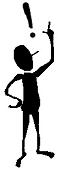 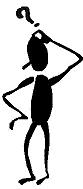 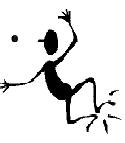              Звонок!                               Звонок?                                            Звонок.                                                                               